 County CouncilTel:  01388 746336       Fax:  01388 748229  	      E-mail:  OurLadyStThomas@durhamlearning.net                                                                      Website:  olst.org.uk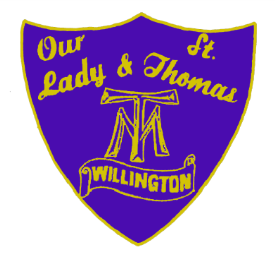 Head Teacher	 TerraceMrs. F.M. Gowland	Willington	Crook	Co 	DL15 0PB24 October 2014Dear Candidate,EYFS / KS1 Class Teacher  -  MPS 1-6  /  UPS 1 - 3Thank you for your interest in the above position.  You can find all the relevant forms to complete the application in this pack; a Catholic Education Service Application Form, Notes to Applicants, Recruitment and Monitoring Form and a Rehabilitation of Offenders Form, together with the Job Description and Person Specification.We are a small, friendly team, who work closely together for the benefit of all within our school community.  Visits to the school are warmly encouraged by prior appointment, on either :-Friday 7th November, 2014 at 1.20pmWednesday 12th November at 4.00pmThe closing date for the position is noon on Monday 17th November, 2014.  If you decide that this is the school for you, good luck with your application!Yours sincerely,F M GowlandHead teacher